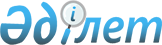 Об утверждении государственного образовательного заказа на подготовку кадров с техническим и профессиональным, послесредним образованием на 2023-2024 учебный год по Актюбинской областиПостановление акимата Актюбинской области от 24 октября 2023 года № 286.
      В соответствии с подпунктом 8-3) пункта 2 статьи 6 Закона Республики Казахстан "Об образовании" акимат Актюбинской области ПОСТАНОВЛЯЕТ:
      1. Утвердить:
      1) государственный образовательный заказ на подготовку кадров с техническим и профессиональным образованием на 2023-2024 учебный год по Актюбинской области согласно приложению 1 к настоящему постановлению;
      2) государственный образовательный заказ на подготовку кадров с послесредним образованием на 2023-2024 учебный год по Актюбинской области согласно приложению 2 к настоящему постановлению.
      2. Государственному учреждению "Управление образования Актюбинской области" в установленном законодательством порядке обеспечить:
      1) направление настоящего постановления на казахском и русском языках в Республиканское государственное предприятие на праве хозяйственного ведения "Институт законодательства и правовой информации Республики Казахстан" Министерства юстиции Республики Казахстан для официального опубликования и включения в Эталонный контрольный банк нормативных правовых актов Республики Казахстан;
      2) размещение настоящего постановления на интернет-ресурсе акимата Актюбинской области после его официального опубликования.
      3. Контроль за исполнением настоящего постановления возложить на курирующего заместителя акима Актюбинской области.
      4. Настоящее постановление вводится после дня его первого официального опубликования. Государственный образовательный заказ на подготовку кадров с техническим и профессиональным образованием на 2023-2024 учебный год
      Сноска. Приложение 1 – в редакции постановления акимата Актюбинской области от 18.01.2024 № 12 (вводится после дня его первого официального опубликования). Государственный образовательный заказ на подготовку кадров с послесредним образованием на 2023-2024 учебный год по Актюбинской области за счет местного бюджета
					© 2012. РГП на ПХВ «Институт законодательства и правовой информации Республики Казахстан» Министерства юстиции Республики Казахстан
				
      Аким Актюбинской области 

А. Шахаров
Приложение 1 к постановлению 
акимата Актюбинской области 
от 24 октября 2023 года № 286
№
Код специальности
Наименование специальности
Объем государственного образовательного заказа
Средняя стоимость расходов на обучение одного обучающегося за учебный год в городской местности (тенге)
Средняя стоимость расходов на обучение одного обучающегося за учебный год в сельской местности (тенге)
Средняя стоимость расходов на обучение одного обучающегося за учебный год в зонах экологического бедствия в городах (тенге)
Средняя стоимость расходов на обучение одного обучающегося за учебный год в зонах экологического бедствия в сельской местности (тенге)
01 Образование
01 Образование
01 Образование
01 Образование
01 Образование
01 Образование
01 Образование
01 Образование
1
01120100
Дошкольное воспитание и обучение
150
406 067
452 675
495 404
541 857
2
01140100
Педагогика и методика начального обучения
375
406 067
452 675
495 404
541 857
3
01140200
Музыкальное образование
50
1 172 647
1 382 404
1 468 692
1 678 190
4
01140500
Физическая культура и спорт
245
406 067
452 675
495 404
541 857
5
01140600
Педагогика и методика преподавания языка и литературы основного среднего образования
100
406 067
452 675
495 404
541 857
Итого
920
02 Искусство и гуманитарные науки
02 Искусство и гуманитарные науки
02 Искусство и гуманитарные науки
02 Искусство и гуманитарные науки
02 Искусство и гуманитарные науки
02 Искусство и гуманитарные науки
02 Искусство и гуманитарные науки
02 Искусство и гуманитарные науки
6
02110300
Графический и мультимедийный дизайн
25
413 482
460 104
502 846
549 328
7
02110500
Технология полиграфического и упаковочного производства
50
413 482
460 104
502 846
549 328
8
02120100
Дизайн интерьера
50
454 043
500 716
543 818
590 283
9
02150100
Инструментальное исполнительство (по видам инструментов)
37
1 220 596
1 430 421
1 517 533
1 726 979
10
02150300
Вокальное исскусство
13
1 220 596
1 430 421
1 517 533
1 726 979
11
02150400
Хоровое дирижирование
6
1 220 596
1 430 421
1 517 533
1 726 979
12
02150500
Актерское искусство
40
454 043
500 716
543 818
590 283
13
02150900
Социально-культурная деятельность (по видам)
5
454 043
500 716
543 818
590 283
14
02151000
Народное художественное творчество (по видам)
67
1 220 596
1 430 421
1 517 533
1 726 979
15
02210100
Исламоведение
90
406 067
452 675
495 404
541 857
16
02310100
Переводческое дело (по видам)
50
413 482
460 104
502 846
549 328
Итого
433
03 Социальные науки и информации
03 Социальные науки и информации
03 Социальные науки и информации
03 Социальные науки и информации
03 Социальные науки и информации
03 Социальные науки и информации
03 Социальные науки и информации
03 Социальные науки и информации
17
03220100
Библиотечное дело
25
406 067
452 675
495 404
541 857
Итого
25
04 Бизнес, управление и право
04 Бизнес, управление и право
04 Бизнес, управление и право
04 Бизнес, управление и право
04 Бизнес, управление и право
04 Бизнес, управление и право
04 Бизнес, управление и право
04 Бизнес, управление и право
18
04110100
Учет и аудит
211
413 482
460 104
502 846
549 328
19
04120200
Оценка (по видам)
75
413 482
460 104
502 846
549 328
20
04130100
Менеджмент (по отраслям и областям применения)
100
413 482
460 104
502 846
549 328
21
04140100
Маркетинг (по отраслям)
25
413 482
460 104
502 846
549 328
Итого
411
06 Информационно-коммуникационные технологии
06 Информационно-коммуникационные технологии
06 Информационно-коммуникационные технологии
06 Информационно-коммуникационные технологии
06 Информационно-коммуникационные технологии
06 Информационно-коммуникационные технологии
06 Информационно-коммуникационные технологии
06 Информационно-коммуникационные технологии
22
06120100
Вычислительная техника и информационные сети (по видам)
44
413 482
460 104
502 846
549 328
23
06130100
Программное обеспечение (по видам)
423
413 482
460 104
502 846
549 328
Итого
467
07 Инженерные, обрабатывающие и строительные отрасли
07 Инженерные, обрабатывающие и строительные отрасли
07 Инженерные, обрабатывающие и строительные отрасли
07 Инженерные, обрабатывающие и строительные отрасли
07 Инженерные, обрабатывающие и строительные отрасли
07 Инженерные, обрабатывающие и строительные отрасли
07 Инженерные, обрабатывающие и строительные отрасли
07 Инженерные, обрабатывающие и строительные отрасли
24
07110400
Лабораторная технология
25
454 043
500 716
543 818
590 283
25
07110500
Технология переработки нефти и газа
75
454 043
500 716
543 818
590 283
26
07130100
Электрооборудование (по видам и отраслям)
150
454 043
500 716
543 818
590 283
27
07130200
Электроснабжение (по отраслям)
120
454 043
500 716
543 818
590 283
28
07130700
Техническое обслуживание, ремонт и эксплуатация электромеханического оборудования (по видам и отраслям)
245
454 043
500 716
543 818
590 283
29
07140100
Автоматизация и управление технологическими процессами (по профилю)
255
413 482
460 104
502 846
549 328
30
07140300
Мехатроника (по отраслям)
15
413 482
460 104
502 846
549 328
31
07140400
Робототехника и встраиваемые системы (по отраслям)
15
413 482
460 104
502 846
549 328
32
07140500
Цифровая техника (по видам)
25
413 482
460 104
502 846
549 328
33
07140700
Автоматика, телемеханика и управление движением на железнодорожном транспорте
40
413 482
460 104
502 846
549 328
34
07140800
Эксплуатация устройств оперативной технологической связи на железнодорожном транспорте
25
413 482
460 104
502 846
549 328
35
07140900
Радиотехника, электроника и телекоммуникации
38
413 482
460 104
502 846
549 328
36
07150100
Технология машиностроения (по видам)
50
454 043
500 716
543 818
590 283
37
07150300
Токарное дело (по видам)
25
454 043
500 716
543 818
590 283
38
07150500
Сварочное дело (по видам)
165
454 043
500 716
543 818
590 283
39
07150900
Монтаж и эксплуатация холодильно-компрессорных машин и установок
50
454 043
500 716
543 818
590 283
40
07151100
Эксплуатация и техническое обслуживание машин и оборудования (по отраслям промышленности)
40
454 043
500 716
543 818
590 283
41
07160400
Эксплуатация и техническое обслуживание подъемно-транспортных, строительно-дорожных машин и механизмов железнодорожного транспорта
15
454 043
500 716
543 818
590 283
42
07160500
Эксплуатация, ремонт и техническое обслуживание тягового подвижного состава железных дорог
115
454 043
500 716
543 818
590 283
43
07160600
Эксплуатация, ремонт и техническое обслуживание вагонов и рефрижераторного подвижного состава железных дорог
15
454 043
500 716
543 818
590 283
44
07161300
Техническое обслуживание, ремонт и эксплуатация автомобильного транспорта
278
454 043
500 716
543 818
590 283
45
07161600
Механизация сельского хозяйства
175
454 043
500 716
543 818
590 283
46
07161700
Эксплуатация, техническое обслуживание и ремонт сельскохозяйственной техники
20
454 043
500 716
543 818
590 283
47
07211300
Технология производства пищевых продуктов
100
454 043
500 716
543 818
590 283
48
07210300
Хлебопекарное, макаронное и кондитерское производство
25
454 043
500 716
543 818
590 283
49
07221400
Мебельное производство
15
454 043
500 716
543 818
590 283
50
07230100
Швейное производство и моделирование одежды
184
454 043
500 716
543 818
590 283
51
07240100
Подземная разработка месторождений полезных ископаемых
28
454 043
500 716
543 818
590 283
52
07240500
Обогащение полезных ископаемых (рудообогащение)
44
454 043
500 716
543 818
590 283
53
07240600
Строительство подземных сооружений
26
454 043
500 716
543 818
590 283
54
07240700
Бурение нефтяных и газовых скважин и технология буровых работ
20
454 043
500 716
543 818
590 283
55
07240900
Эксплуатация нефтяных и газовых месторождений
100
454 043
500 716
543 818
590 283
56
07310100
Архитектура
50
454 043
500 716
543 818
590 283
57
07310200
Геодезия и картография
50
454 043
500 716
543 818
590 283
58
07310300
Землеустройство
50
454 043
500 716
543 818
590 283
59
07310500
Ландшафтный дизайн
25
454 043
500 716
543 818
590 283
60
07320100
Строительство и эксплуатация зданий и сооружений
144
454 043
500 716
543 818
590 283
61
07320700
Строительство и эксплуатация автомобильных дорог и аэродромов
50
454 043
500 716
543 818
590 283
62
07320800
Строительство железных дорог, путь и путевое хозяйство
15
454 043
500 716
543 818
590 283
63
07321200
Монтаж и эксплуатация оборудования и систем газоснабжения
65
454 043
500 716
543 818
590 283
64
07321100
Монтаж и эксплуатация инженерных систем объектов жилищно-коммунального хозяйства
15
454 043
500 716
543 818
590 283
Итого 
2 982
08 Сельское, лесное, рыболовное хозяйство и ветеринария
08 Сельское, лесное, рыболовное хозяйство и ветеринария
08 Сельское, лесное, рыболовное хозяйство и ветеринария
08 Сельское, лесное, рыболовное хозяйство и ветеринария
08 Сельское, лесное, рыболовное хозяйство и ветеринария
08 Сельское, лесное, рыболовное хозяйство и ветеринария
08 Сельское, лесное, рыболовное хозяйство и ветеринария
08 Сельское, лесное, рыболовное хозяйство и ветеринария
65
08110100
Агрономия
25
413 482
460 104
502 846
549 328
66
08110500
Зоотехния
25
413 482
460 104
502 846
549 328
67
08410100
Ветеринария
90
413 482
460 104
502 846
549 328
Итого 
140
09 Здравоохранение и социальное обеспечение
09 Здравоохранение и социальное обеспечение
09 Здравоохранение и социальное обеспечение
09 Здравоохранение и социальное обеспечение
09 Здравоохранение и социальное обеспечение
09 Здравоохранение и социальное обеспечение
09 Здравоохранение и социальное обеспечение
09 Здравоохранение и социальное обеспечение
68
09110200
Стоматология ортопедическая
4
1 030 644
1 288 305
1 236 773
1 545 966
69
09120100
Лечебное дело
200
551 288
689 110
661 546
826 932
70
09130100
Сестринское дело
125
551 288
689 110
661 546
826 932
71
09130100
Сестринское дело (по специальным программам для студентов с особыми образовательными потребностями)
6
1 030 644
1 288 305
1 236 773
1 545 966
72
09130200
Акушерское дело
50
551 288
689 110
661 546
826 932
73
09140100
Лабораторная диагностика
25
551 288
689 110
661 546
826 932
74
09160100
Фармация
50
551 288
689 110
661 546
826 932
Итого 
460
10 Службы
10 Службы
10 Службы
10 Службы
10 Службы
10 Службы
10 Службы
10 Службы
75
10120100
Парикмахерское искусство
50
454 043
500 716
543 818
590 283
76
10130300
Организация питания
463
454 043
500 716
543 818
590 283
77
10410200
Организация перевозок и управление движением на железнодорожном транспорте
105
454 043
500 716
543 818
590 283
78
10410300
Организация перевозок и управление движением на автомобильном транспорте
50
454 043
500 716
543 818
590 283
Итого
667
Итого по области
6 506Приложение 2 к постановлению 
акимата Актюбинской области 
от 24 октября 2023 года № 286
№
Код специальности
Наименование специальности
Объем государственного образовательного заказа
Средняя стоимость расходов на обучение одного обучающегося за учебный год в городской местности (тенге)
Средняя стоимость расходов на обучение одного обучающегося за учебный год в сельской местности (тенге)
Средняя стоимость расходов на обучение одного обучающегося за учебный год в зонах экологического бедствия в городах (тенге)
Средняя стоимость расходов на обучение одного обучающегося за учебный год в зонах экологического бедствия в сельской местности (тенге)
09 Здравоохранение и социальное обеспечение
09 Здравоохранение и социальное обеспечение
09 Здравоохранение и социальное обеспечение
09 Здравоохранение и социальное обеспечение
09 Здравоохранение и социальное обеспечение
09 Здравоохранение и социальное обеспечение
09 Здравоохранение и социальное обеспечение
09 Здравоохранение и социальное обеспечение
1
09130100
Сестринское дело
250
768 699
960 873
922 439
1 153 049
Итого
250
Итого по области
250